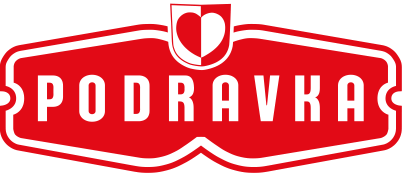 PODRAVKA d.d.Ante Starčevića 3248000 KoprivnicaVrijednosnica: PODR-R-A ISIN: HRPODRRA0004Kotacija: 	Službeno tržište Zagrebačke burzeKoprivnica, 13. studenoga 2018.            - ZAGREBAČKA BURZA- HRVATSKA AGENCIJA ZA NADZORFINANCIJSKIH  USLUGA- HRVATSKA IZVJEŠTAJNA NOVINSKA AGENCIJA - INTERNET STRANICE DRUŠTVAPredmet: Stjecanje dionica PODRAVKE d.d. – obavijest   Sukladno odredbi članka 19. Uredbe (EU) br. 596/2014 Europskog Parlamenta i Vijeća od 16. travnja 2014. godine o zlouporabi tržišta, PODRAVKA d.d. (u daljnjem tekstu: Izdavatelj) obavještava da je 13. studenoga 2018. godine primio obavijest o stjecanju dionica Izdavatelja kojom PBZ CROATIA OSIGURANJE d.d. za upravljanje obveznim mirovinskim fondovima obavještava Izdavatelja da je dana 9.11.2018. i 12.11.2018. godine u svoje ime i za račun PBZ CROATIA OSIGURANJE obveznog mirovinskog fonda – kategorije B steklo dionice Izdavatelja.Ova Obavijest se dostavlja s obzirom na činjenicu da je g. Dubravko Štimac, upućena osoba na Popisu upućenih osoba Izdavatelja - kao predsjednik Nadzornog odbora Izdavatelja, a obnaša funkciju predsjednika Uprave PBZ CROATIA OSIGURANJE d.d. za upravljanje obveznim mirovinskim fondovima. Podaci o transakcijama navedeni su sukladno Provedbenoj Uredbi br. 2016/523 u Predlošku za obavješćivanje o transakcijama osoba koje obavljaju rukovoditeljske dužnosti i osoba koje su s njima usko povezane te za objavljivanje tih transakcija, a koji Predložak je u privitku ove Obavijesti.PODRAVKA d.d.PODRAVKA d.d., Koprivnica, Ante Starčevića 32, Trgovački sud u Varaždinu, MBS 010006549, OIB 18928523252Privredna banka Zagreb d.d., Zagreb, Radnička cesta 50, IBAN: HR94 2340 0091 1000 9852 6, temeljni kapital 1.566.400.660,00 kunauplaćen u cijelosti, broj dionica 7.120.003, nominalni iznos dionice 220,00 kuna, predsjednik Nadzornog odbora D. Štimac,predsjednik Uprave M. Pucar, članovi Uprave D. Doko, H. Kolarić, Lj. Šapina, M. Đerek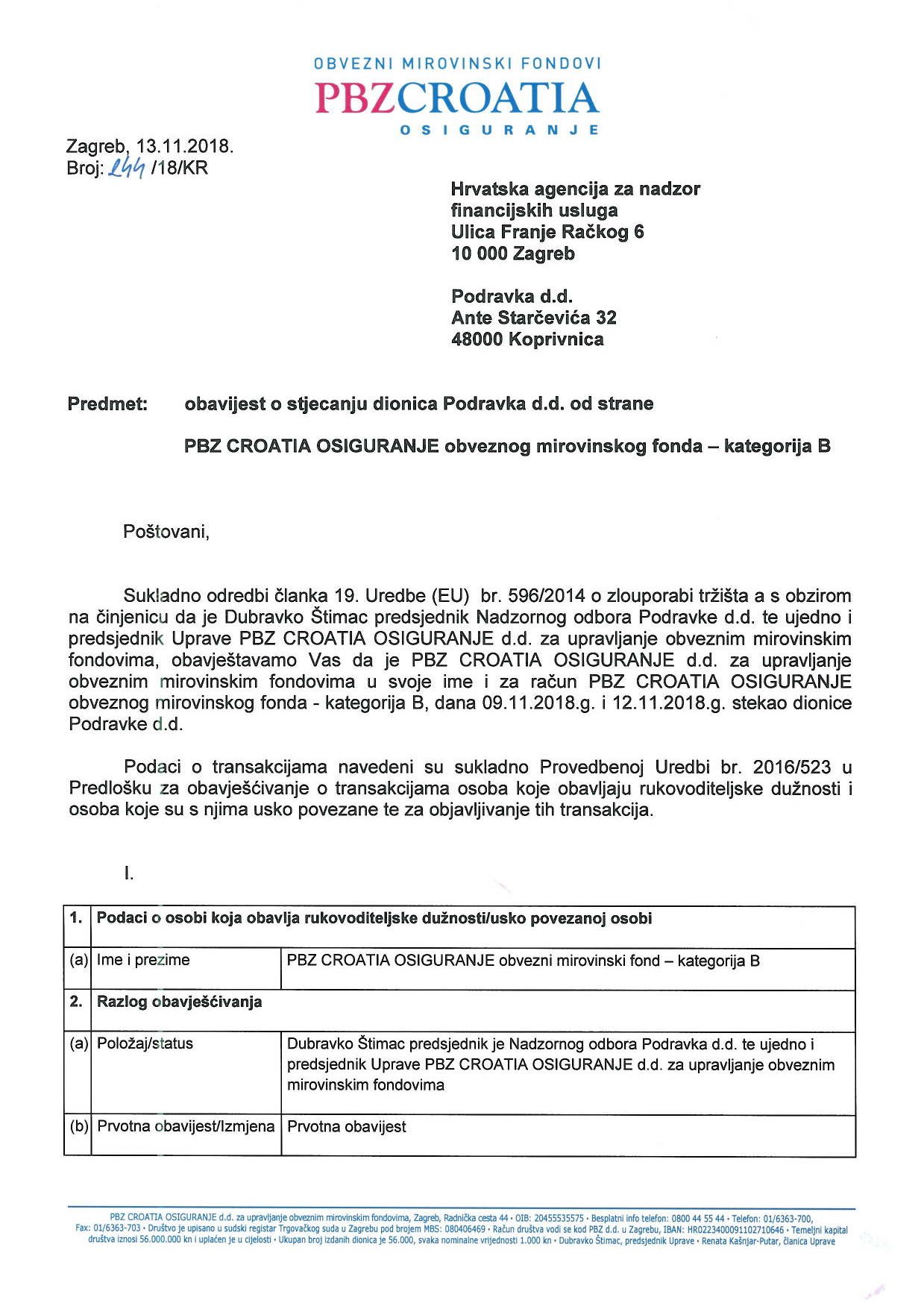 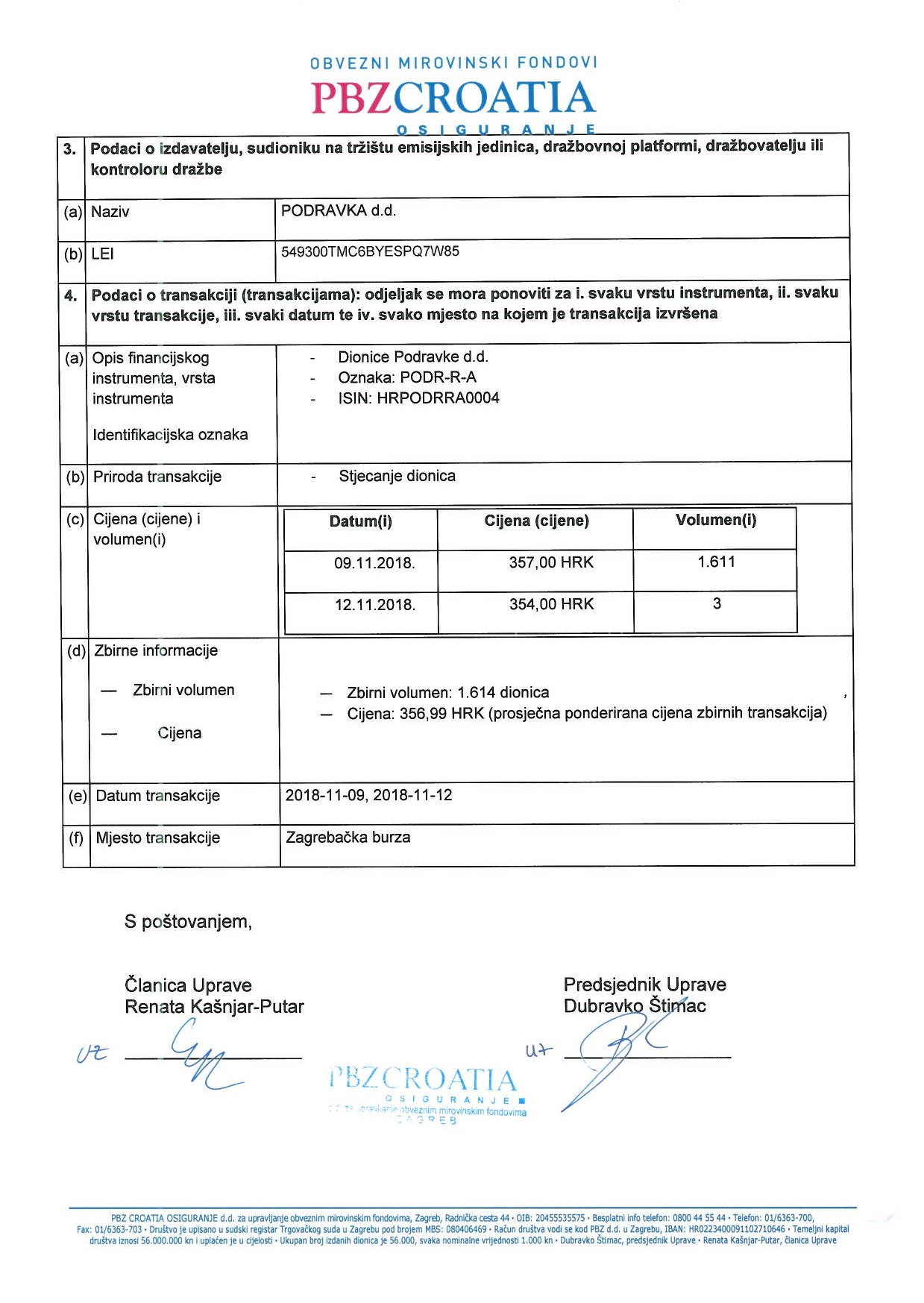 